	Голова учкому –    Іванова Іванна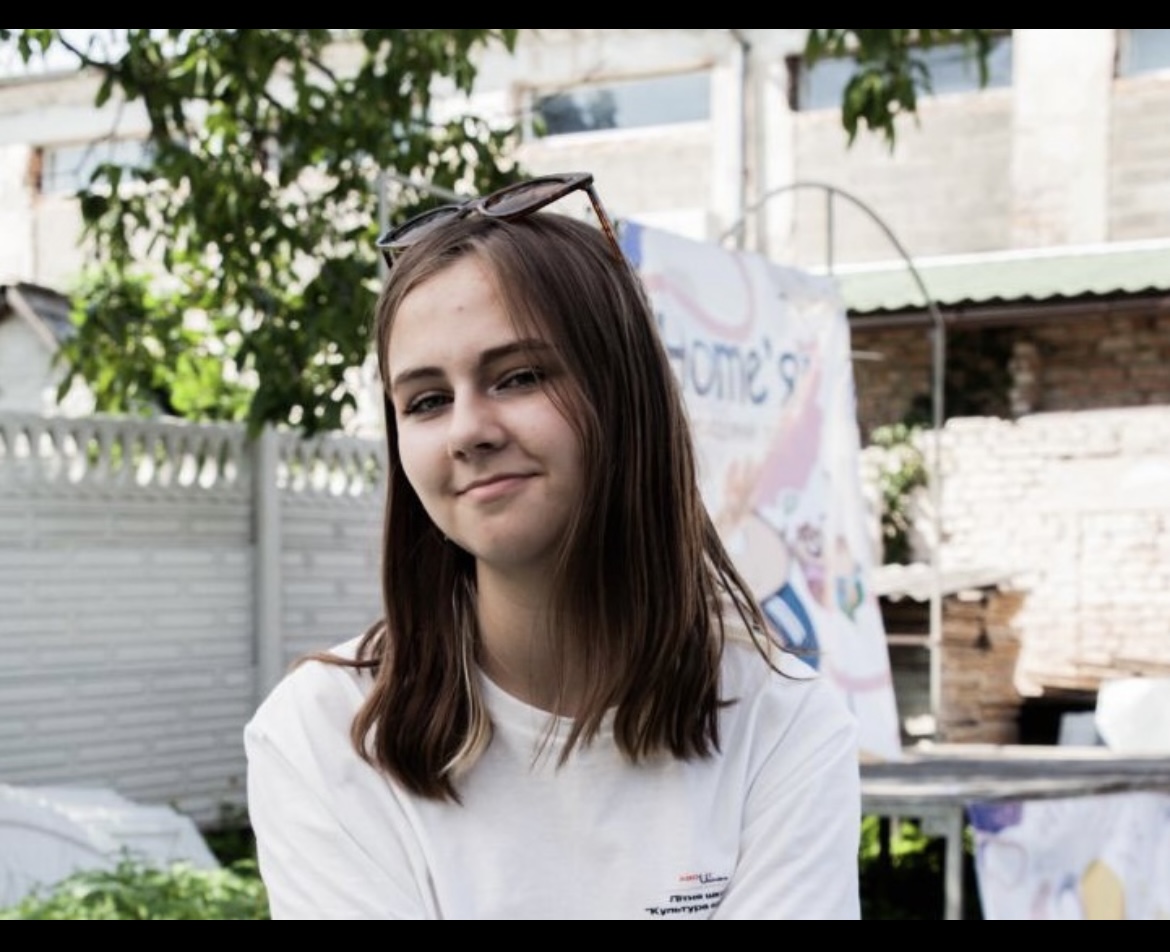 Заступники:  Хмель Дарина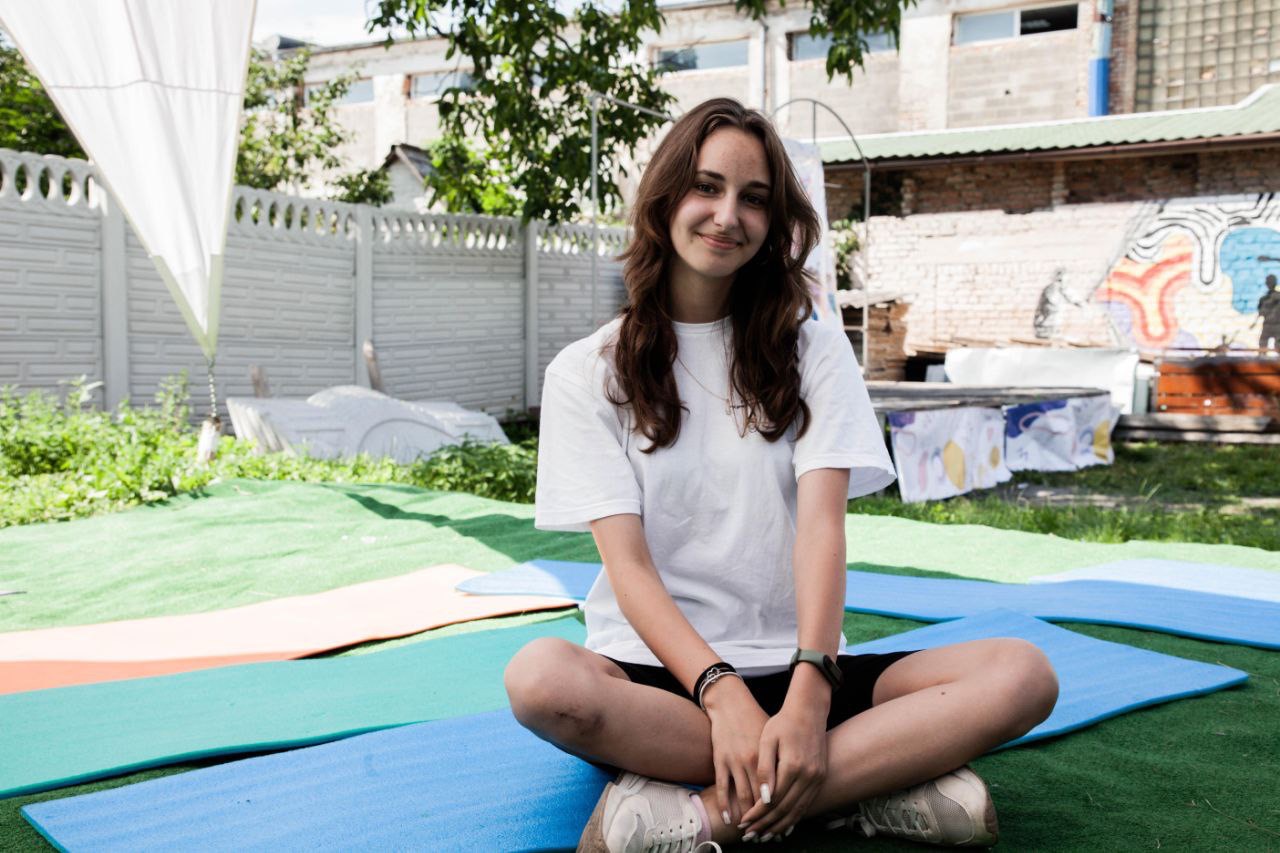                                             Андрійчук Софія   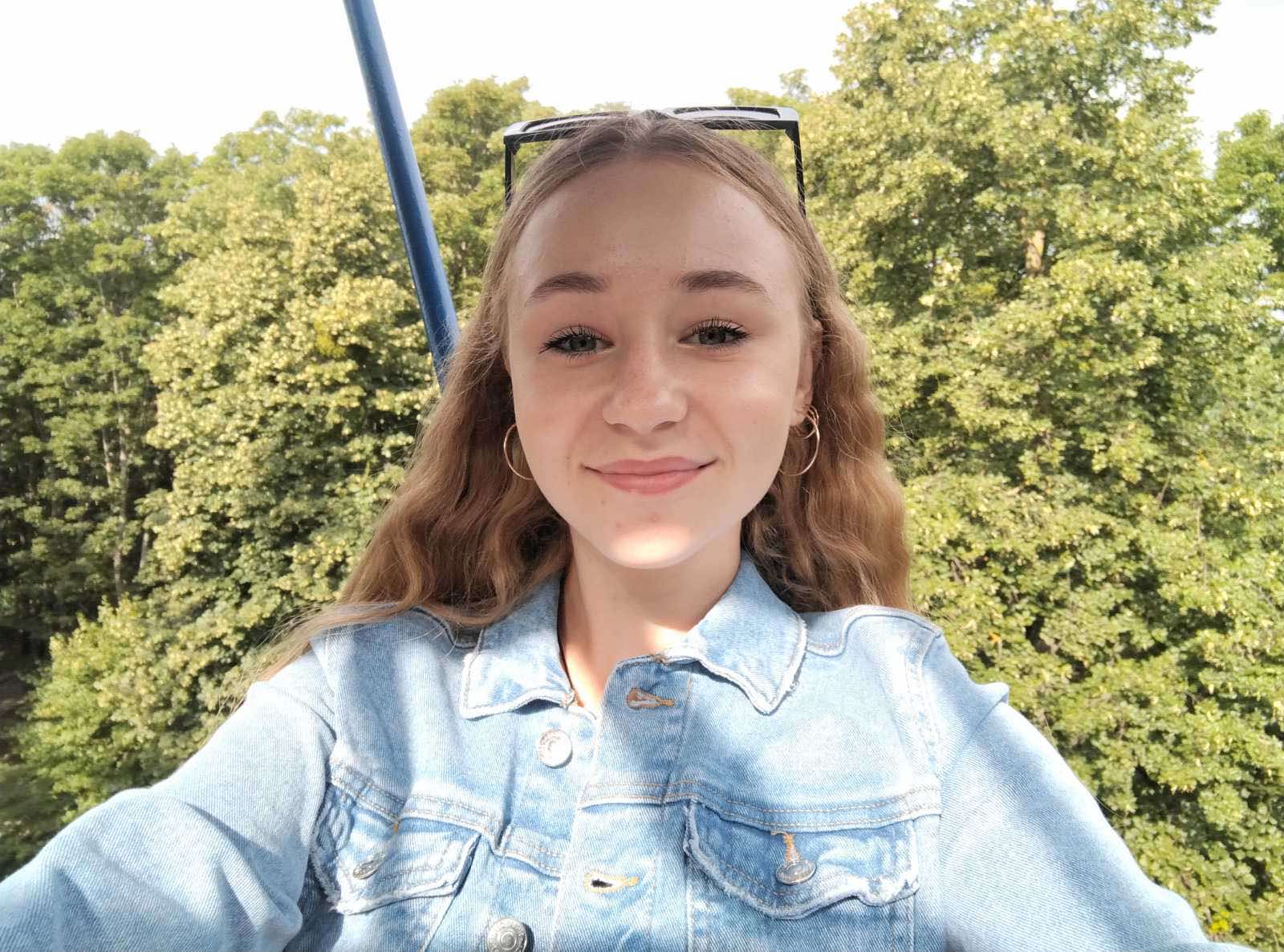 Склад учнівського самоврядування Здолбунівського ліцею на 2023 – 2024 н.р.    Комісії  учкомуЗдолбунівського ліцею №3на 2023-2024 н.р.Голова учкому –    Іванова Іванна;Заступники: Андрійчук Софія   та    Хмель ДаринаСекретар – Нагорна Віка ;Навчальна комісія – Дідик Зоряна , Мельничук Маргарита ;Комісія дисципліни і порядку – Гуцал Ярослав, Ніколайчук Віка, Криницька Аліна, Попович Анастасія ;Санітарна комісія – Бєлікова Уляна, Котлярова Альбіна, Дрикалович Каріна ;Культурно-масова комісія – Косяк Анастасія, Андрійчук Софія, Кушнірук Юлія, Нагорна Віка ; Господарська комісія – Полякова Марія, Чумак Анастасія, Нагурнік Ангеліна, Парфенюк Олександра ; Комісія захисту дітей – Шепа Рома , Шевченко Віталій.Клас№Прізвище, Ім’я, По батьковіНомер тел.Дрикалович Каріна06815963698 - АБєлівова Уляна0682835262Шевченко Віталік0681353928Шепа Рома09612546Котлярова Альбіна0685156221       8 - БМельничук Марго0688540310       8 - БДітик Зоряна0974060645       8 - БКушнірук Юлія0683585930    9 - АКосяк Анастасія0989326005    9 - АУсач Тіна 0962690269    9 - АГуцал Ярослав0966794609            9 - БЧумак Анастасія0686010058            9 - БПолякова Марія0686145746            9 - БПарфенюк Олександра0633701554            9 - БНагурник Ангеліна0683300733                        10 класАндрійчук Софія0687641300                        10 класНагорна Віка0678586206                        10 класХмель Дарина0686311453                        10 класІванова Іванна0971311492                        10 класПопович Анастасія0689417960                        10 класНіколайчук Вікторія0965929407                        10 класКриницька Аліна0986045799